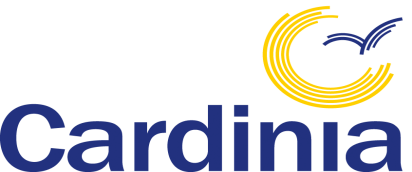 SPECIAL COUNCIL MEETINGAdoption of the draft Budget 2017–18 and Council Plan A Special Council Meeting will be held in the Council Chambers at Cardinia Shire Council Civic Centre, 20 Siding Avenue, Officer on Monday 29 May, 2017 at 7pm. Members of the public are welcome to attend.The sole item of business will be the adoption of the draft Budget for 2017–18and the Council Plan. For any enquiries contact Council’s Governance Manager at mail@cardinia.vic.gov.au or on 1300 787 624. 